Efekty v programe Corel DRAW – šošovkyOtvorte súbor „Efekty v programe Corel DRAW – šošovky“Vyberte si ľubovoľnú farbu, ktorou budete vytvárať efekty a zapíšte si ju do súboru. (V zadaní je na ukážku zelená, ale Vy si môžete vybrať akúkoľvek farbu)Oskenujte farebný model a vložte do súboruVytvorte efekty pomocou šošovky Zapnite si ponuku EFFECTS  LENSPoužite kružnicu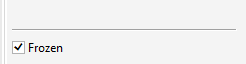 Nezabudnite vždy šošovku zmraziťZjasnenieMiera: 50 %Miešanie fariebMiera: 100 %Farba:  C:62 M:5 Y:100  K:27Filtrácia fariebMiera: 100 %Farba:  C:62 M:5 Y:100  K:27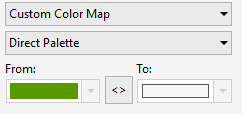 Vlastná mapa fariebPôvodné nastaveniaFarba: C:62 M:5 Y:100  K:27Rybie okoMiera: 50 %Žiarová mapaRotácia palety: 50 %InverziaZväčšenieNásobok: 1,5xOdtiene stupňov šedejFarba:  C:62 M:5 Y:100  K:27Miešanie fariebMiera: 100 %Farba:  C:62 M:5 Y:100  K:27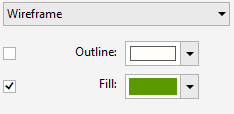 Drôtený modelVonkajší obrys: nezačiarknuťVýplň: C:62 M:5 Y:100  K:27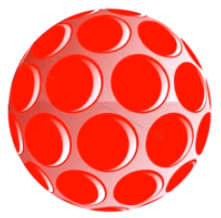  Ak ste došli až sem môžete skúsiť vytvoriť bodkovanú loptu.Postup nájdete na stránke: https://www.youtube.com/watch?v=3NANCPIrpRI